The Kansas Interscholastic Athletic Administrators Associationwww.kiaaa.org  | KIAAA President – Penny Lane CAAANNUAL FALL WORSHOPMONDAY, NOVEMBER 11, 2019FOUR POINTS, SHERATON | MANHATTAN, KANSAS9:00 – 9:15		Registration and Refreshments9:15 – 9:25		Orientation and Welcome			Penny Lane CAA, Athletic Director – Washburn Rural			Jason Menard CAA, Athletic Director – Douglas			Shawn Steiner CAA, Athletic Director – Dodge City9:25 – 10:20		Bridging The Gap Between Parents, Coaches, And Referees			David Williams – Registered KSHSAA Official		BREAK		10:30- 11:20		School Hall of Fames and Digital Trophy Cases			James O’Brian CAA,  Athletic Director – Halstead			Rollie VanWhye CAA, Athletic Director – KingmanBREAK11:30-12:20		KSHSAA Reports			Bill Faflick CAA, Executive Director KSHSAA12:20-1:00		LUNCH provided Daktronics1:00-1:50		Classification Breakout Session			Facilitated by class repsBREAK2:00-2:45	Game Time – Copyright Laws; Product and Benefits To Your Athletic Programs		Ryan Peterson2:45-2:55		Wrap-Up 			Penny Lane CAA / Marc Haught CMAA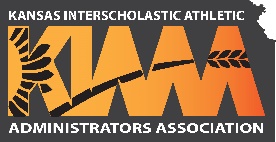 Spring Conference, April 4-6 2020